     Звіт про проведення тижня безпеки                у КДНЗ «Горобинка»Відповідно до наказу від 10.04.2019 року З 22 по 26  квітня 2019 року в КДНЗ №5 «Горобинка»  проходив Тиждень знань з основ безпеки життєдіяльності з метою профілактичної роботи з дітьми та їх батьками, щодо попередження травматизму, поважного ставлення до безпеки людини; формування у підростаючого покоління світоглядних та етичних основ здорового способу життя гармонізованих з природними , технічними та соціальними чинниками, усвідомлення необхідності вироблення правил поведінки у надзвичайних ситуаціях, що виникають при порушенні життєвого процесу у побуті, під час трудової діяльності чи у соціальному середовищі.У цей час відбувались  такі заходи компетентності педагогів з питань БЖД.        *   Діагностика  компетентності педагогів з питань БЖД.        - Яка повинна проводитись робота з батьками по               БЖД?(опитування)        -Головні правила вихователя з питань БЖД?(Консультація)     --Планування роботи з дітьми по БЖД на протязі всього року.Метою проведення Тижня БЖД є популяризація знань правил  безпеки вдома ,на вулиці, в природі. Закріплювали  вміння виконувати елементарну першу допомогу ,розвивали об єктивну  самооцінку та впевненість в собі. Виховували у дітей обережність і уважність , Розвивали логічне мислення і пам ять дошкільнят.Протягом тижня діти мали можливість  якомога більше поглибити свої знання про правила безпечної поведінки, зосереджували увагу на небезпеці, що криється в предметах домашнього вжитку ,які завдають  шкоди  здоров ю та життю дитини.;формували вміння правильно поводитись   у небезпечних ситуаціях за допомогою художніх  творів та усної народної  творчості.Дали дітям основні знання про правила поводження дітей на вулиці, вдома під час відсутності дорослих,про небезпечні предмети та про безпечний та шкідливий вогонь.      Отож перед колективом нашого ДНЗ ми поставили такі завдання:   - підвищення ефективності навчально-виховної роботи з дітьми з питань  - особистої безпеки та захисту життя;                                     - поглиблення теоретичних знань та закріплення практичних навичок вихователів щодо формування у дошкільнят ціннісного ставлення до власного здоров’я і життя;                                                - інтегрування родинного і суспільного виховання з проблеми безпеки життєдіяльності дитини.Для проведення «Тижня безпеки дитини» вихователь-методист розробила план підготовки до проведення «Тижня безпеки дитини» і заходи проведення «Тижня безпеки дитини».Під час підготовки до «Тижня безпеки дитини» проведено ряд заходів:- перевірено наявність усіх документів системи цивільного захисту в ДНЗ;- перевірено наявність журналів проведення інструктажів з охорони праці та безпеки життєдіяльності;- підготовлено матеріали та оформлено стенди «Бережемо життя і здоров’я дітей» за розділами «Дитина і природа», «Дитина і вулиця», «Дитина серед людей», «Здоров’я дитини» тощо;- перевірено стан електричного обладнання, приміщень та території, стан пожежних щитів та пожежного обладнання;- перевірено наявність інструкцій, пам’яток з питань безпеки життєдіяльності і правил надання першої допомоги постраждалим від нещасних випадків;- оформлено куточки «Безпека дитини» в кожній віковій групі;- підготовлено і оформлено виставки дитячих малюнків на тему «Безпека життя і здоров’я дитини»;- підготовлено конспекти заходів з фізичної культури, які мають бути проведені під час «Тижня безпеки дитини», перевірено стан спортивного обладнання;- підготовлено план і конспект розваг за тематикою безпеки дитини;- проведено з батьками лекцію про дії під час екстремальних та надзвичайних ситуацій техногенного та природного характеру.Під час «Тижня безпеки дитини» проведено:1 день – Дорожня безпека(дорожні  знаки,світлофор)2 день – Один удома, свої - чужі3 день – Не жартуй з вогнем(безпечний та шкідливий вогонь)4 день – День здоров’я5 день – Відчуй небезпеку,  закріплення вивчених знань. Роботу проводили із залученням дітей до різних форм роботи: заняття, ігрова діяльність, театралізована діяльність, розваги, конкурси, бесіди (індивідуальні, групові та колективні), екскурсії, читання художньої літератури з використанням українського фольклору, самостійно-художня діяльність, психогімнастика, пошуково-дослідницька діяльність, моделювання ситуацій та їх розв’язання.Робота проводилася згідно плану проведення тижня. Всі заходи, які були заплановані – вчасно проведені. Діти добре засвоїли норми та правила безпеки.            Здійснювали цільові екскурсії: на кухню, пральню, педагоги водночас формували у дітей уявлення про те, що вогонь і електрика потрібна людині, однак, при недбалому та неуважному відношенні до цього, представляє небезпеку для життя, а також для всього того, що створено руками людини; до світлофора та по вулицях міста;  пожежну частину, для розширення знань дітей про працю пожежника, відповідальність за життя та здоров’я людей.У 90% дітей середнього та старшого віку є навички користування побутовими електроприладами (телевізорами, магнітофонами, прасками, чайниками).Всі діти старшого дошкільного віку, без винятку знають номер телефонів пожежної частини (101), міліції (102), швидкої допомоги (103), вміють користуватися ними у випадку необхідності. Свої дії діти закріплюють в дидактичних іграх та сюжетно-рольових іграх, всі ситуації супроводжуються розповіддю, показом, демонстрацією та поясненням вихователя про небезпеку та наслідками зневажливого звертанням з ними. Педагоги піклуються про те, щоб перед вихованцями розкрився зміст дії, її ціль та засоби рішення, і по можливості пропонувати дітям самостійно шукати рішення поставлених завдань. Вихователі  дуже ефективно попрацювали над тим, щоб діти засвоїли правила, чого не слід робити:-          при відсутності дорослих  вмикати побутові електроприлади;-          розпалювати вогонь без нагляду дорослих;-          грати з сірниками та на дорозі, та інші.А кожній групі впродовж тижня працював виставочний зал, де розміщувалися роботи дітей за тематиками, дітям надавалася можливість ще раз повернутися у тему безпеки, з’ясувати необхідність збереження здоров’я.Впродовж тижня велася робота з батьками через: групове та індивідуальне консультування, інформацій листи, залучення батьків до  роботи ДНЗ з цього питання, стенди по безпеці життя, організовувались виставки малюнків батьків та їх дітей.Під час  «Тижня знань з основ безпеки життєдіяльності» в усіх вікових групах проведені різні форми роботи з дітьми:тематичні заняття:«Грибна абетка», «Лікарські рослини на варті здоров'я», «Ми – дружні малюки», «Свої та чужі», «Обережно! Отруйні гриби, ягоди, рослини», «Якщо ти загубився в лісі», «Увага всім!», «Тренінг «SOS»  - у старших групах;  «У гостях у світлофора», «Обережно – незнайомець», «Вогонь злий і добрий», «Звідки беруться бруднулі?», «Небезпечні предмети», «Небезпечні домашні тварини»,  «У світі дорожнього руху», «Їстівні та отруйні гриби» - у середніх групах; «Хто такий незнайомець», «Веселий друг Світлофор», «Пригоди Колобка в лісі»,  «Небезпечні предмети побуту», «Будь обачним малюк, гостре не бери до рук», «У гості до бабусі», «Тварини наші друзі, але й у них буває поганий настрій»  - у молодших групах;тематичні розваги:«Подорож до осіннього лісу» (фізк.), «Усмішка дарує радість», «Пожежники на навчанні», «Продовж та покажи» (обігрування ситуацій);цільовіпрогулянки:до світлофора, до проїжджої частини;Лялькова  вистава для всіх вихованців  дитячого садка.«Бережи себе сам»         моделювання ситуацій:«Загасимо вогонь піском», « З ким можна спілкуватись ,а з ким -ні», «Безпека в природі», «Обережно .невідомий предмет», «Дитина загубилася»читання тематичних творів дитячої художньої літератури та їх обговорення:О.Берман «Пожежна машина»,Л.Яковенко «Не грай з сірниками»«І чому нічого не можна»,В.Паронова «Підземний перехід» «Летять машини»,Л,О,Шуваєва «Не жартуй з вогнем»,Т.Пакалюк «Навіщо нам оті батьки»,О.Кононенко «Весела подорож з братом до дідуся,або знайомство з дорожніми знаками», Г.Бойко «Сірничок»,казка «Вовк і семеро козенят», «Котик і півник»          перегляд мультфільмів: «Уроки безпеки», «Уроки тітоньки Сови», «Кицькин дім»;сюжетно - рольові ігри:«Водії», «Поліція», «Пожежники», «Лікарня», «Сім'я»;дидактичні ігри  з  безпеки життя: «Безпечне – небезпечне», «Урятуй себе сам»,  «Що зайве?», «На що схоже?», «Добре - погано», «Знайди місце, де чатує небезпека», Допоможемо Незнайкові», «Що може трапитись, якщо…», «Будь уважним», «Червоний, жовтий, зелений», «Телефонна розмова», «Знайди правильний знак», «Оціни вчинок», «Вогонь – друг, вогонь – ворог», «Дорожні знаки», «Розкажи про своїх рідних», «Дарунки лісу»;бесіди (індивідуальні, групові та колективні): «Про професію пожежника», «В здоровому тілі – здоровий дух»,  «Якщо ти загубився в лісі», «Які у калинки здорові намистинки», «Бездомні тварини», «Незнайомець на авто»,  «Які правила допоможуть запобігти пожежі», «Хто з чистотою дружить, той ніколи не тужить», «Небезпечні речі в руках дітей», «Свої - чужі», «Електроприлади, розетки, вимикачі», «Природа друг, коли ти її добре знаєш»;художньо- продуктивна  діяльність:аплікація «Пожежа в лісі», «Сімейка грибів у траві», малювання «Зустріч Зайчика із Колобком », «Сірничок-язичок», «Фотографія групи», «Телевізор», «Дощ іде – ростуть гриби», «Пожежна машина», «Транспорт мого міста», «Пожежа в лісі»,  «Світлофор», ліплення «Світлофор», «Грибочки»,  розфарбовування небезпечних ситуацій «Обережно – незнайомець», складання цілого з частин «Автобус», «Пожежна машина», «Гриби»;конструктивно-будівельні ігри:«Безпечні іграшки», «На вулицях міста», «Дорога для машин», «Наші менші друзі», «Гриб – грибок», «Пожежна частина» (ЛЕГО).         Формування в дитини  дошкільного  віку  свідомої  безпечної  поведінки в довкіллі базується на позитивних прикладах у поведінці дорослих. Вихователями всіх вікових груп була проведена така робота з батьками:підготовлені та поповнені  папки-пересувки : «Азбука безпеки», «Малятко – здоров’ятко», «Правила для населення при загрозі та виникненні надзвичайних  ситуацій», «Природа – друг, природа – ворог»;підготовлені пам’ятки:«Звернення до батьків», «Попередження травматизму серед дітей», «Правила для населення під час виникнення та попередження надзвичайних ситуацій», «Гриби – не для дітей»;ширмочки: «Забезпечення особистої безпеки дітей дошкільного віку»,«Безпека дорожнього руху», «Безпека в побуті», «Особиста безпека»;випущено санбюлетень «Як вберегтися від сказу»;проведено з батьками консультації та бесіди на теми: «Дитина та дорога», «Сам удома», «Зробимо свою квартиру безпечною», «Загальні дії при виникненні пожежі», «Діти і телевізор», «Попередження пожежі», «Отруйні гриби та ягоди», «Навчіть дитину бути обережною з незнайомцями», «Поведінка батьків – приклад для наслідування», «Спілкування дітей з тваринами», «Дошкільникам про транспорт»                 План основних заходів до Тижня знань з основ безпеки життєдіяльності виконаний у повному обсязі та результативно. Діти усіх вікових груп отримали та закріпили достатньо знань, умінь і практичних навичок з безпеки життєдіяльності.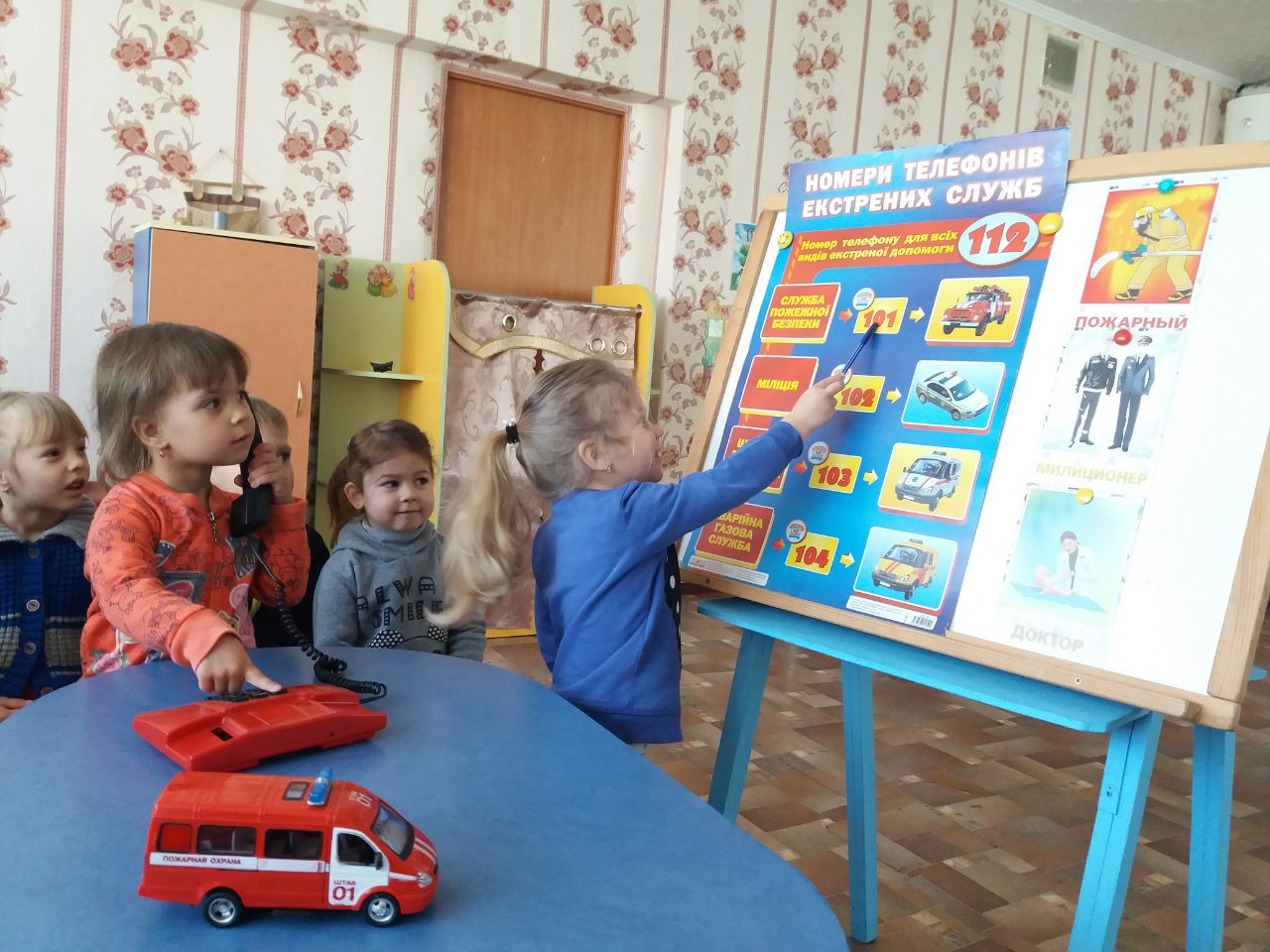 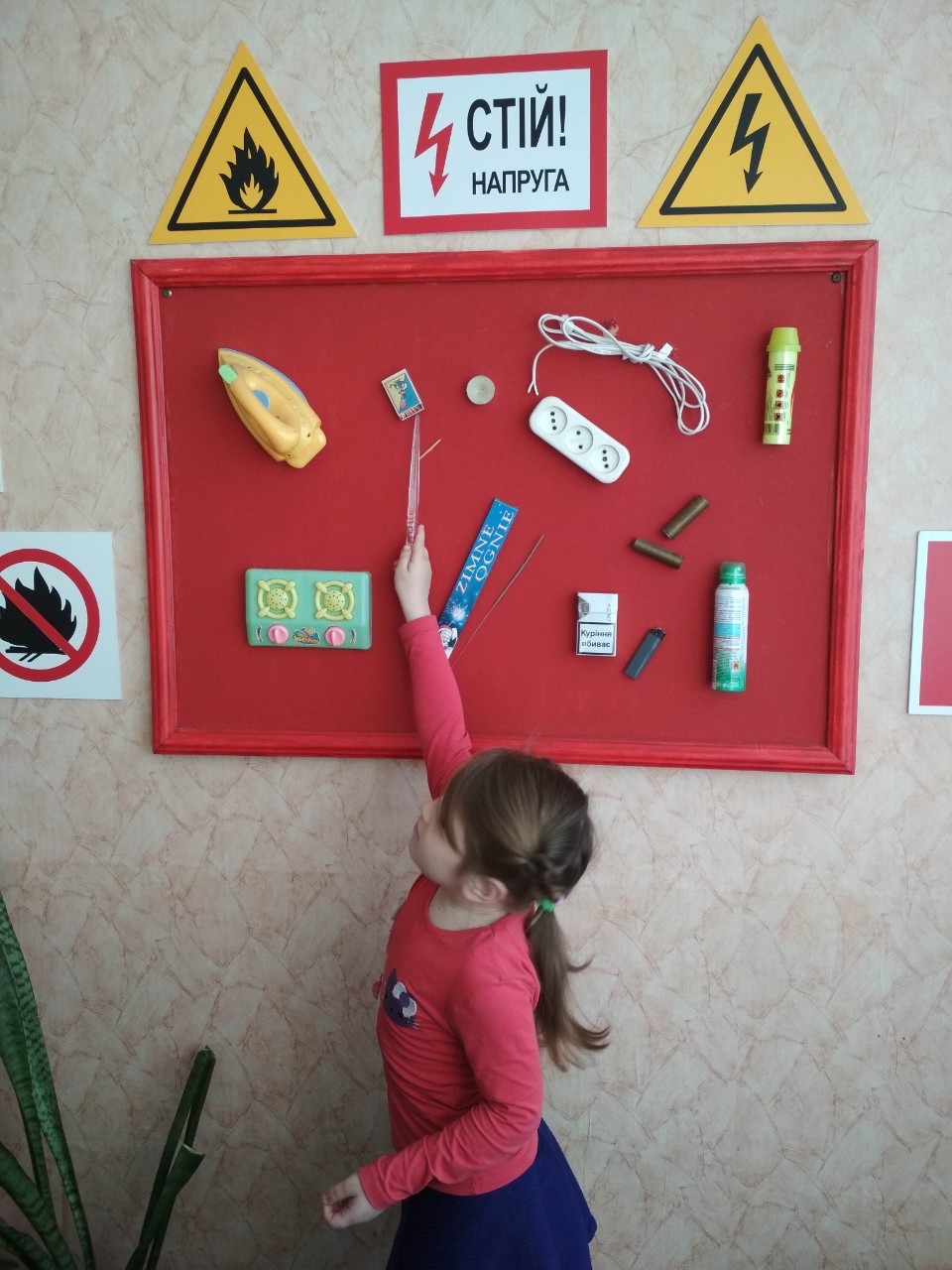 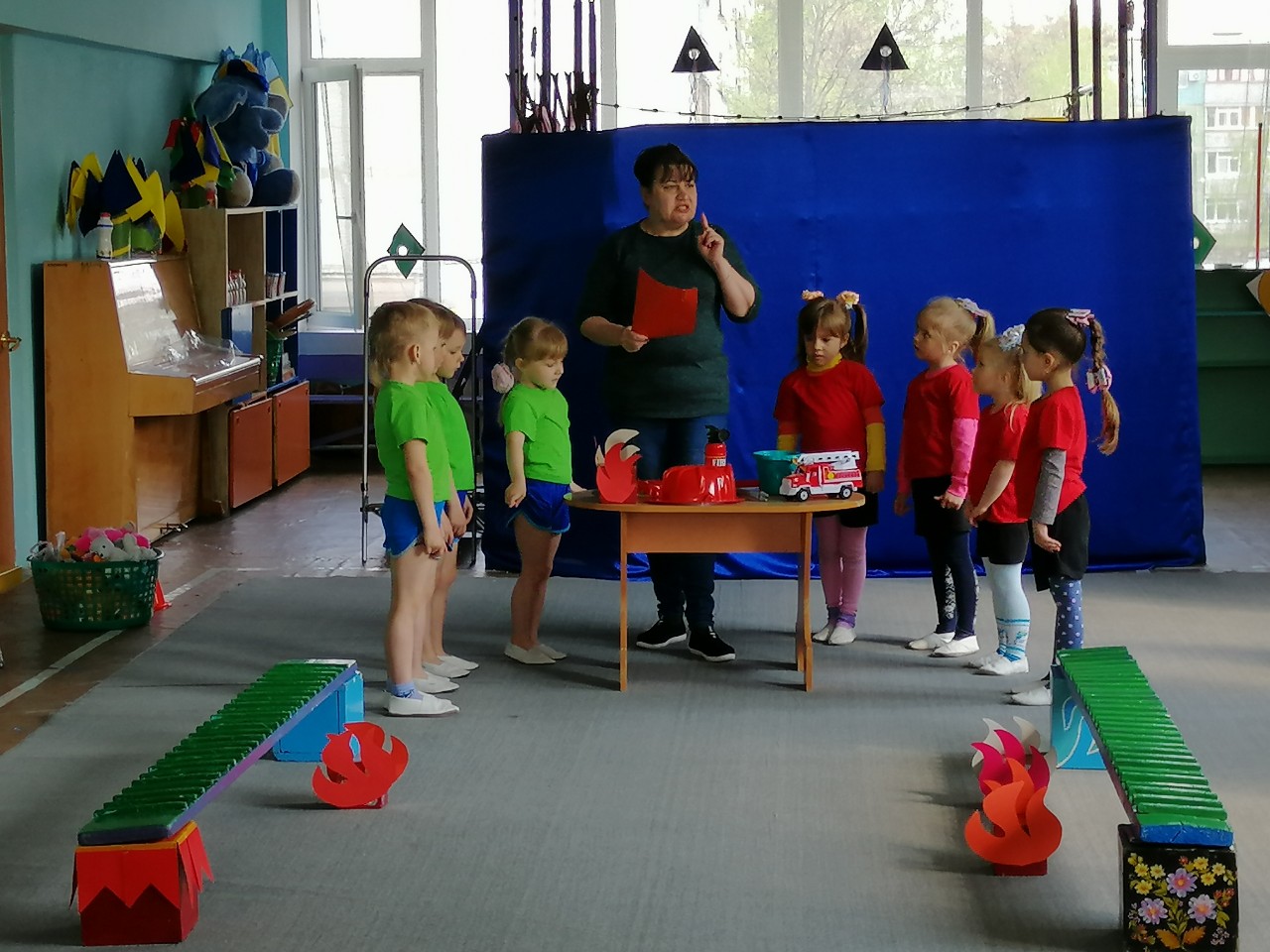 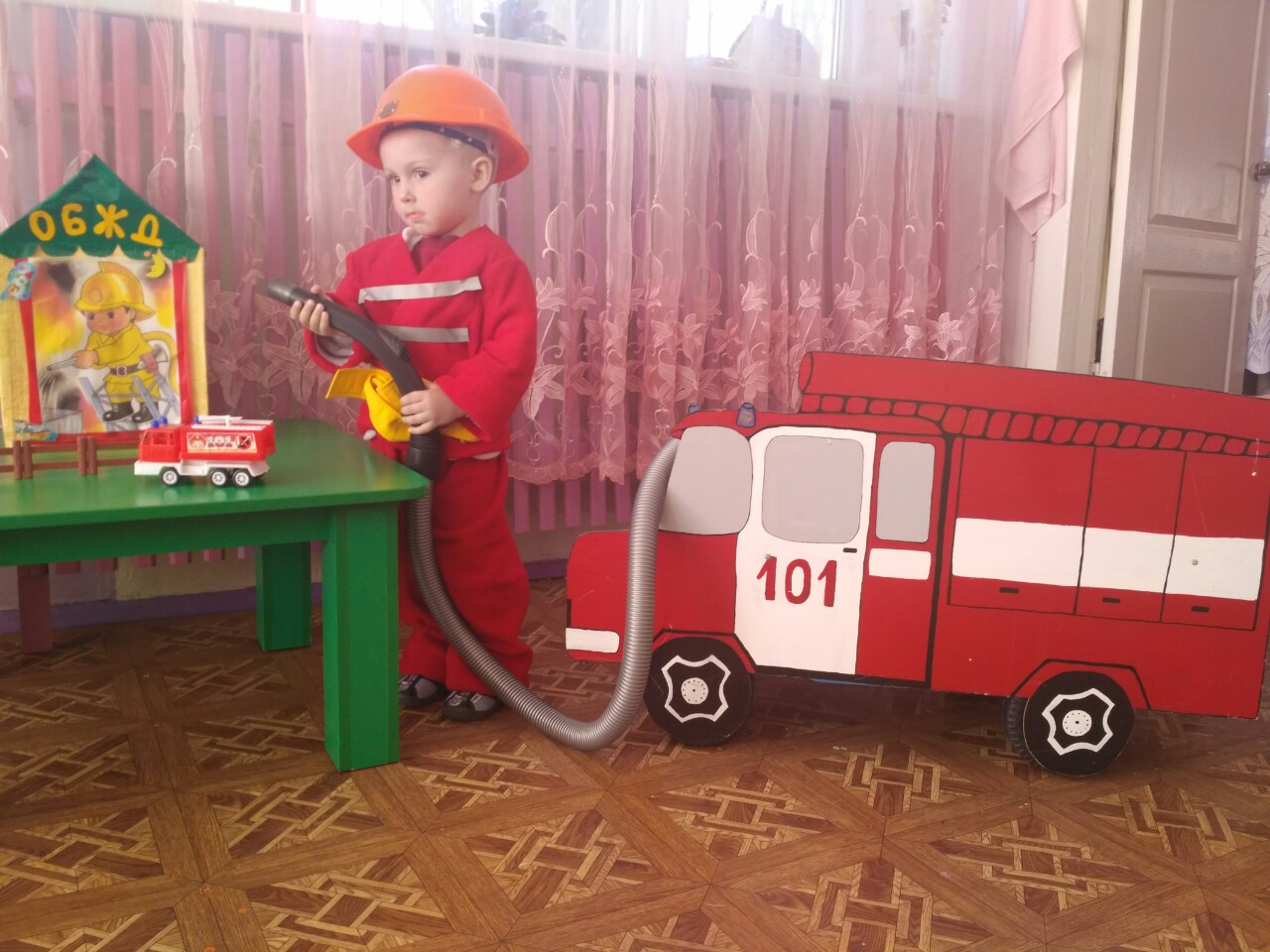 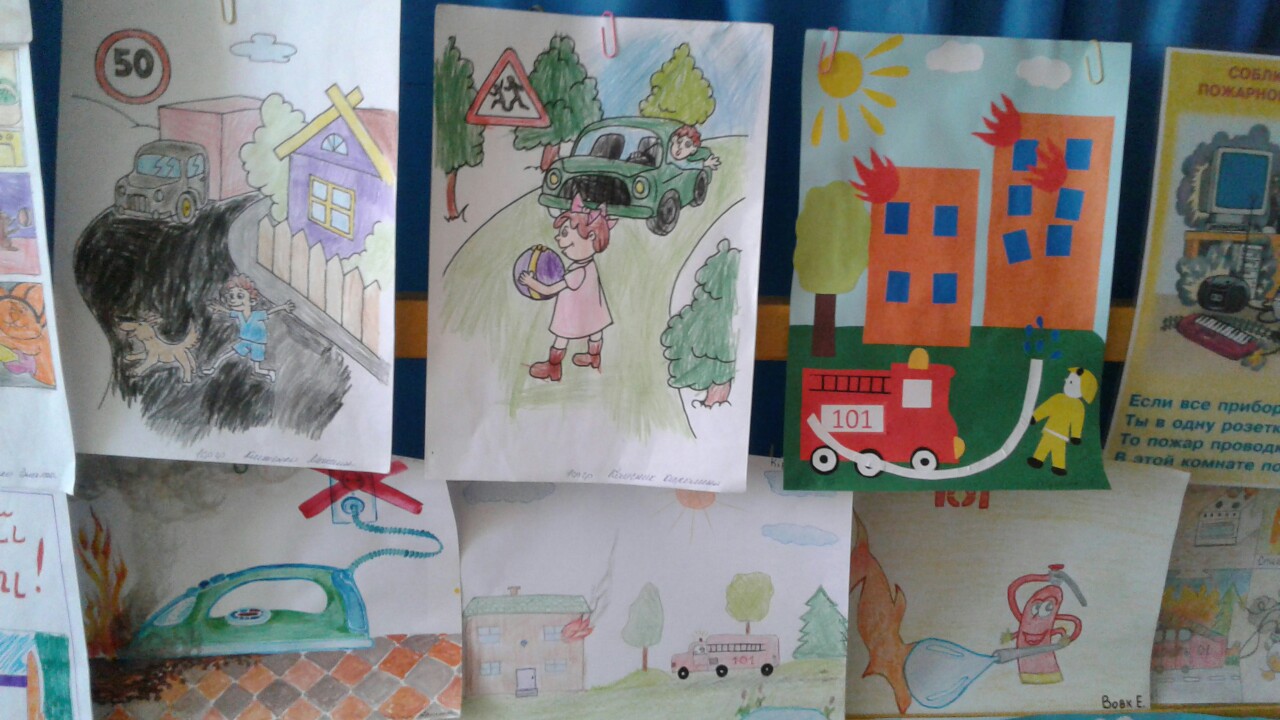 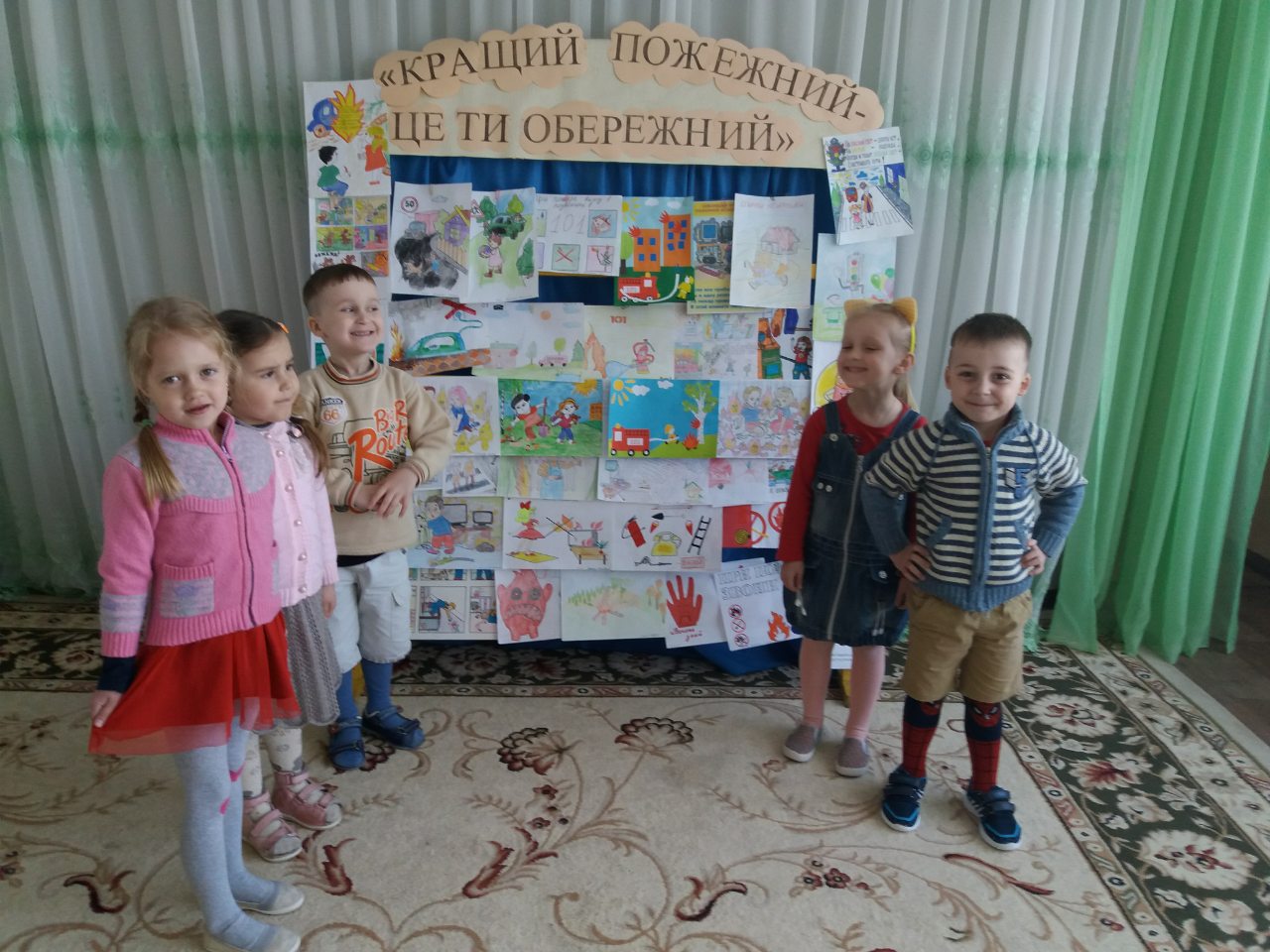 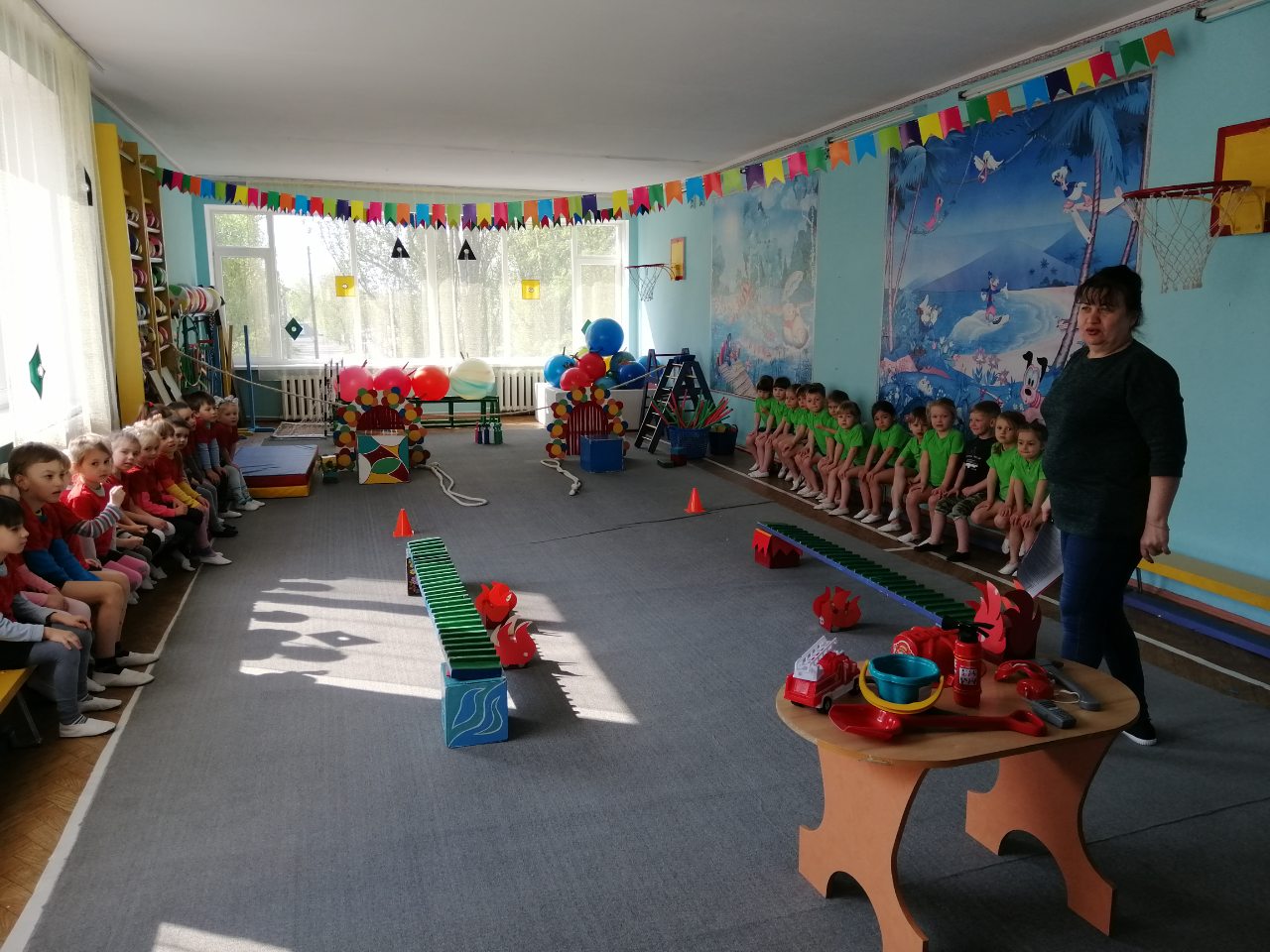 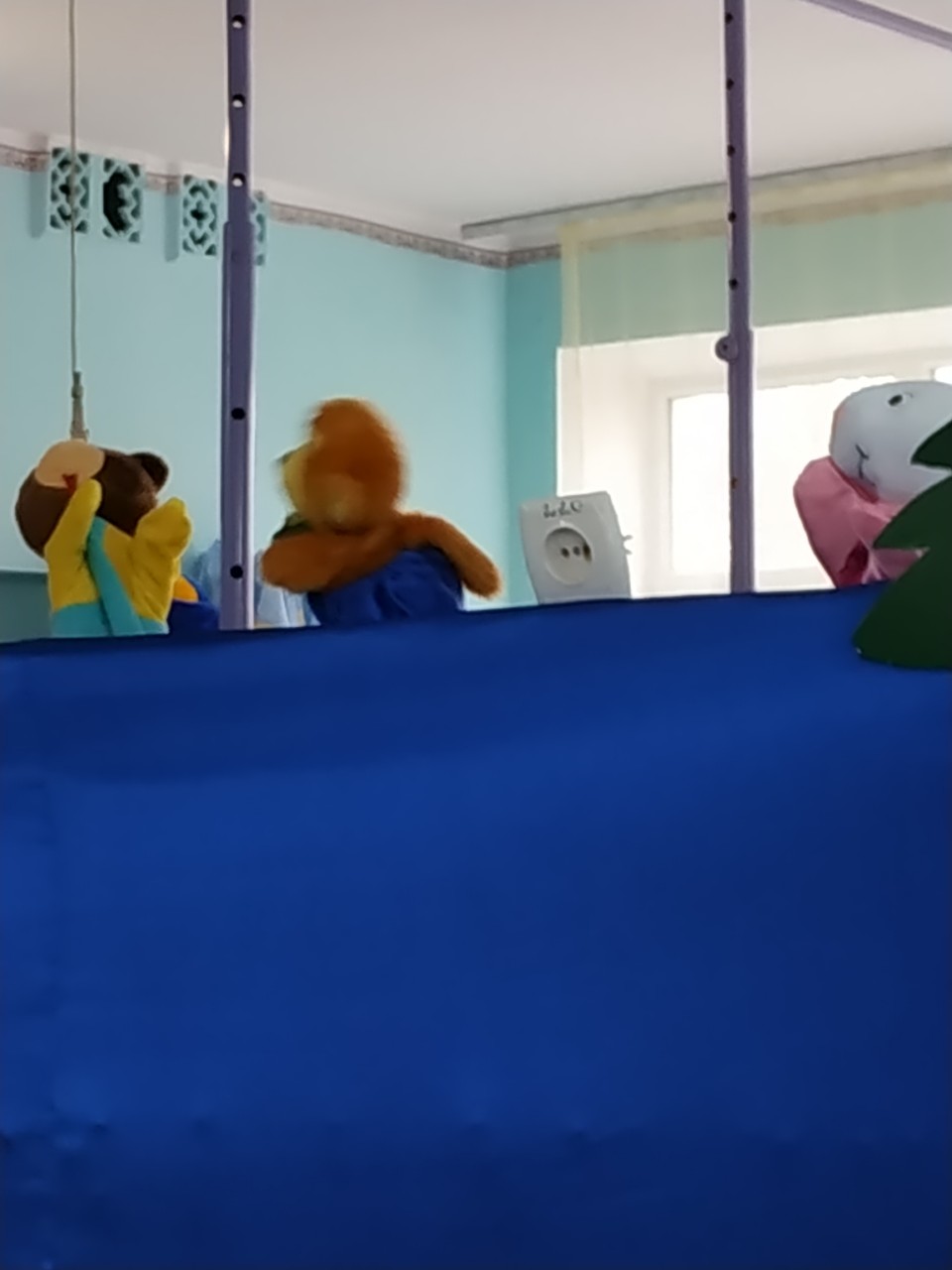 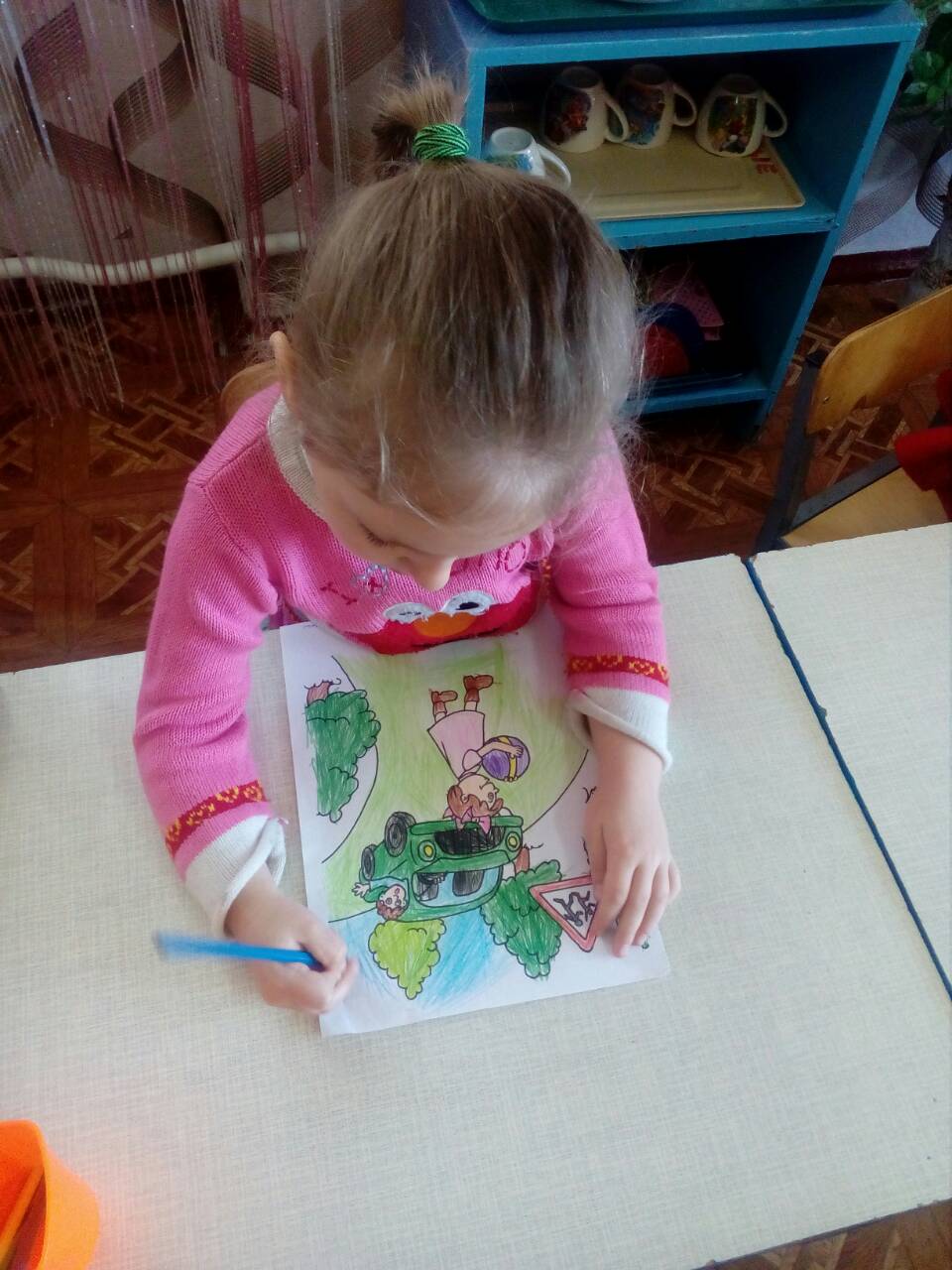 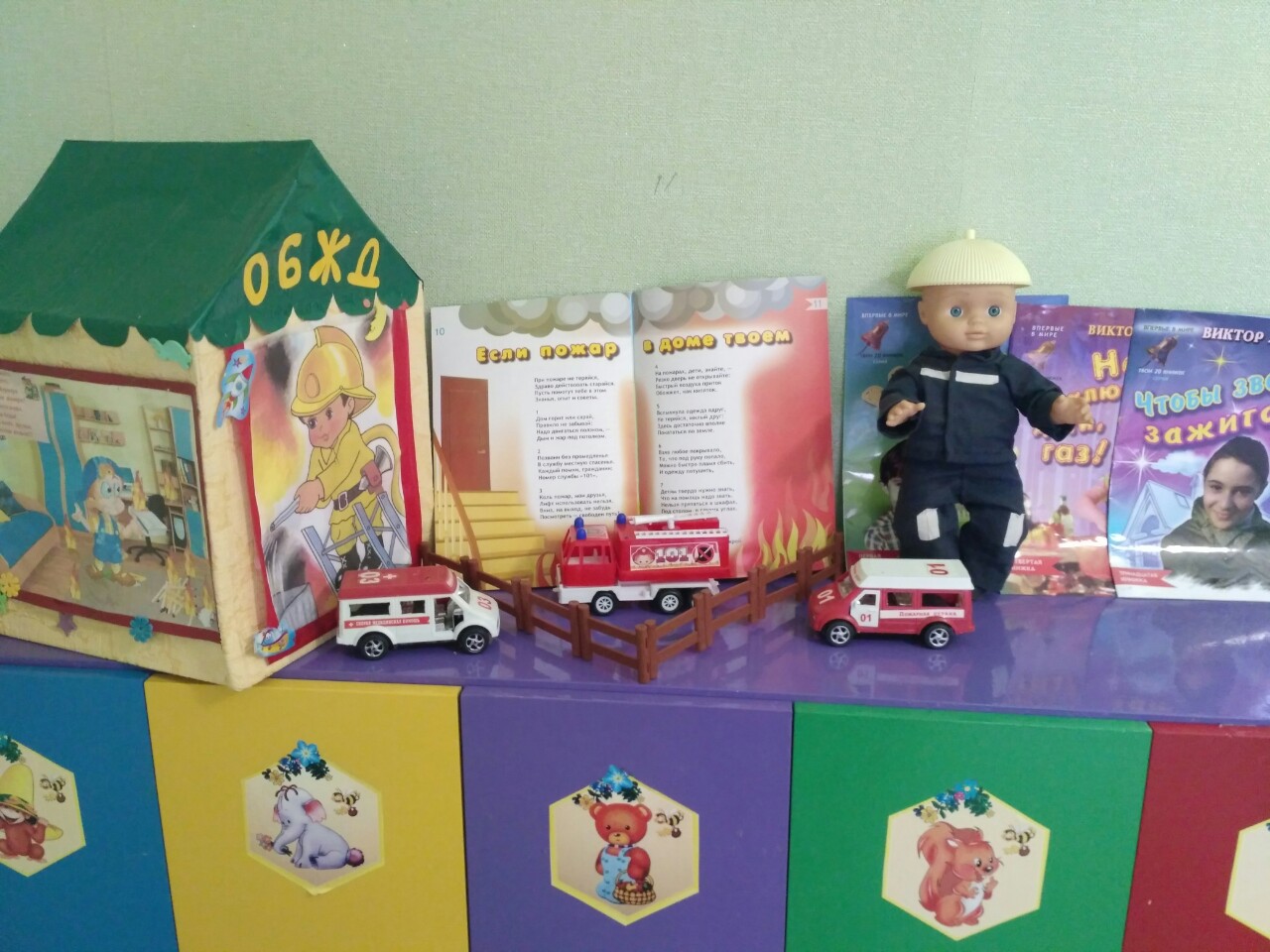 